Приложение 1к постановлению	администрации городаот ____________ № _________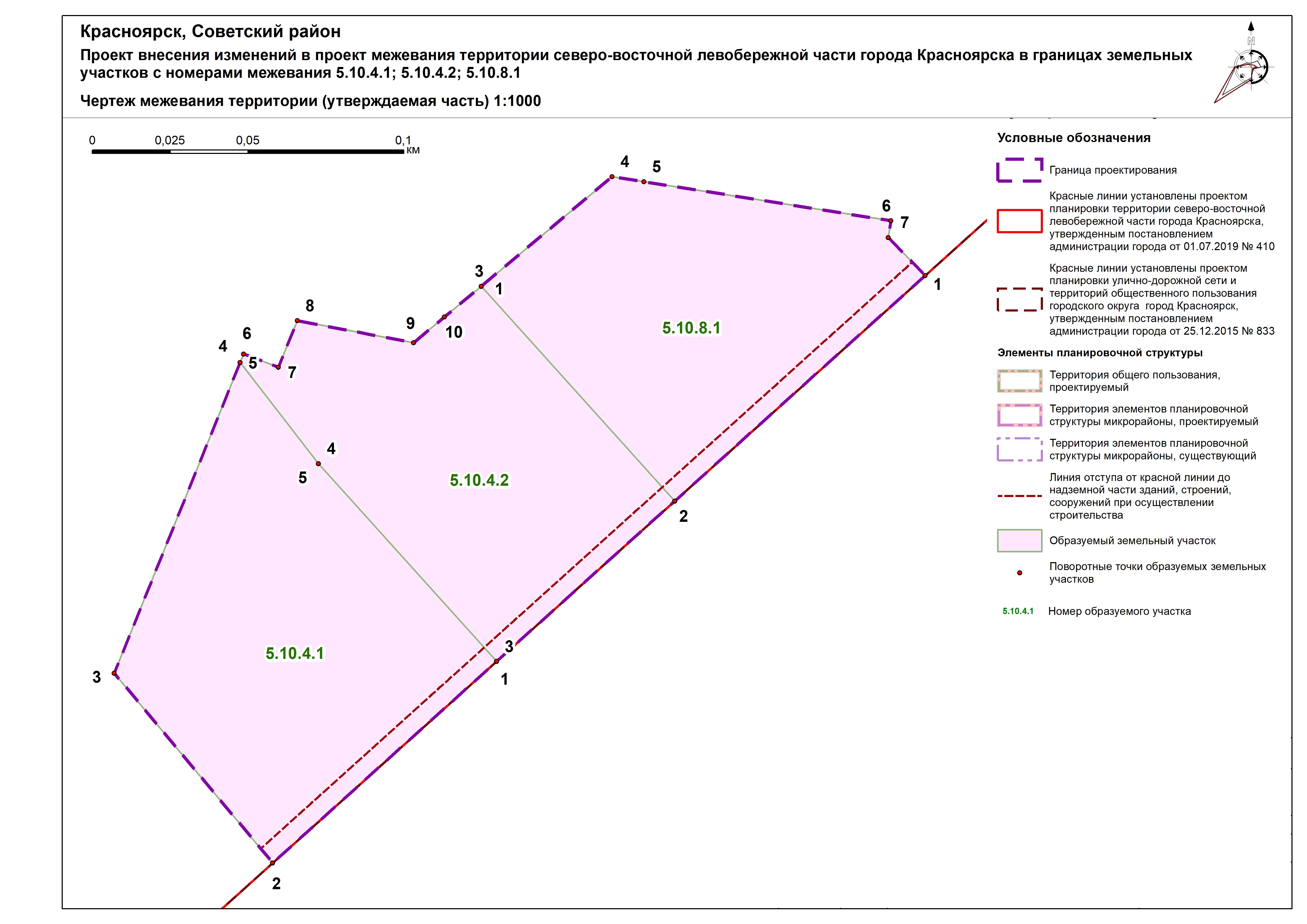 